Publicado en Zaragoza el 18/09/2020 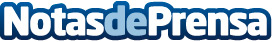 Las razones por las que la camisa masculina es la prenda idónea para el trabajo en oficinas por camisa.ccEl trabajo en oficinas es una de las cosas que más se ven hoy en día, y debido a compromisos comerciales, imagen de la empresa o simplemente por ir acorde con el resto de los trabajadores, la camisa es una de las prendas más utilizadas por los hombres en los bloques de oficinas. Aquí vienen los principales motivos por los que considerar siempre un acierto el hecho de llevar camisa en la rutina laboralDatos de contacto:Mario670443021Nota de prensa publicada en: https://www.notasdeprensa.es/las-razones-por-las-que-la-camisa-masculina-es Categorias: Moda Sociedad Recursos humanos Consumo Oficinas http://www.notasdeprensa.es